Unit Fractions of a Whole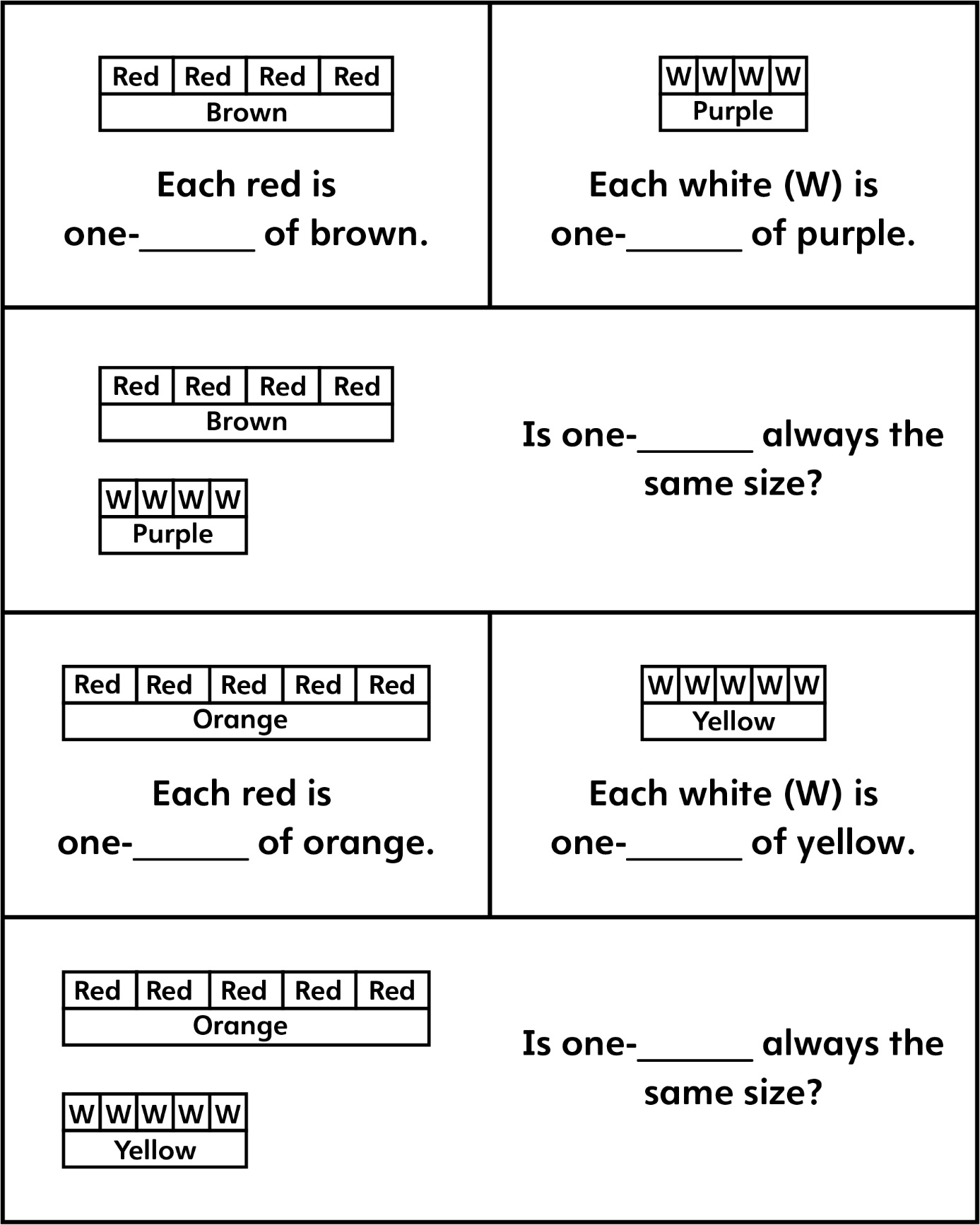 